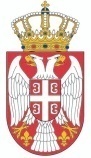 Република СрбијаОпштина РачаБрој: 404-26/2018-III-01Дана: 07.03.2018. годинеРачаПИТАЊА И ОДГОВОРИДана 07.03.2018. године достављено је питање понуђача за јавну набавку - Извођење радова на реконструкцији зграде ОШ "Карађорђе"-издвојено одељење у селу Трска број 9/18  :Питање гласи:   У случају подношења заједничке понуде, да ли је могуће да:1. носилац посла обезбеди више од једне банкарске гаранције тј. банкарске гаранције више од једне банке, које збирно гласе на тражен износ?2.  банкарску гаранцију обезбеђују и носилац посла и члан групе који није носилац (које ће збирно испуњавати тражени износ)      3. банкарску гаранцију обезбеди члан групе који није носилац посла?      4. банкарску гаранцију обезбеди неко треће лице, које није члан групе понуђача?   *под банкарским гаранцијама мислимо на све захтеване банкарске гаранције (за озбиљност понуде, добро извршење посла и гарантни рок),  Такође се питања односе и на обавезујућа писма о намерама.Одговор: Када је реч о  средствима финансијског обезбеђења, која се за јавну набавку број 9/18 односе на банкарску гаранцију за озбиљност понуде и писма о намерама за добро извршење посла и гарантни рок, битно је да чланови групе на прави начин дефинишу своје обавезе у Споразуму, тј. да тачно наведу шта је чија обавеза у смислу средстава финансијског обезбеђења.Уколико се подноси заједничка понуда, чланови средства финансијског обезбеђења могу да доставе на следећи начин:Носилац посла може да достави банкарске гаранције од више привредних субјеката, само је неопходно да оне у збиру покривају тражени износ.Носилац посла и други члан могу заједно да доставе средства финансијског обезбеђења, која у збиру покривају тражени износ.Уколико је дефинисано Споразумом, банкарску гаранцију може да достави и члан групе који није носилац посла.Банкарску гаранцију не може да обезбеди лице које није члан групе понуђача.